МУНИЦИПАЛЬНОЕ ДОШКОЛЬНОЕ ОБРАЗОВАТЕЛЬНОЕ УЧРЕЖДЕНИЕ «МУНИЦИПАЛЬНЫЙ ДЕТСКИЙ САД«КРАСНАЯ ШАПОЧКА»_____________________________________________________________________________                  Приказ №58 от  08.07.2021 года.«О зачислении»Зачислить в группу «Капельки» детей, родители которых написали заявление о зачислении:регистрационный номер №169/21 регистрационный номер №170/21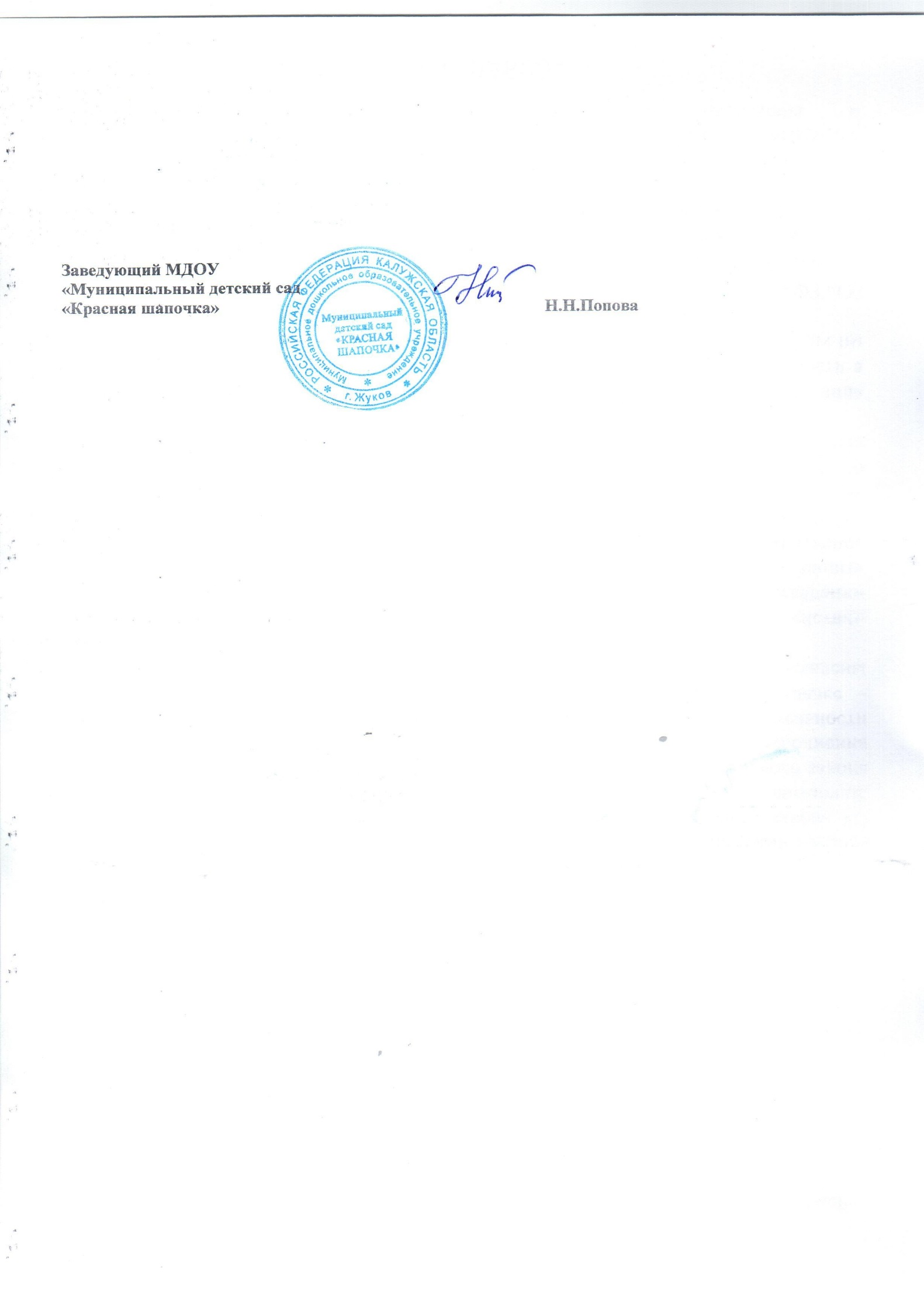 МУНИЦИПАЛЬНОЕ ДОШКОЛЬНОЕ ОБРАЗОВАТЕЛЬНОЕ УЧРЕЖДЕНИЕ «МУНИЦИПАЛЬНЫЙ ДЕТСКИЙ САД«КРАСНАЯ ШАПОЧКА»_____________________________________________________________________________                  Приказ №57 от  07.07.2021 года.«О зачислении»Зачислить в группу «Капельки» ребенка, родители которого написали заявление о зачислении регистрационный номер №168/21